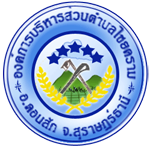 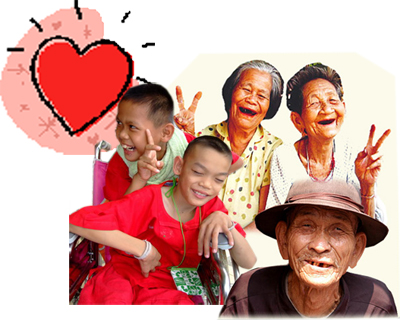 คุณสมบัติผู้สูงอายุที่มีสิทธิยื่นคำร้องคุณสมบัติผู้พิการที่มีสิทธิยื่นคำร้อง- มีสัญชาติไทย- เกิดก่อนวันที่ 2 กันยายน 2504- มีชื่ออยู่ในเขตตำบลไชยครามตามทะเบียนบ้าน- ไม่เป็นผู้อยู่ในสถานสงเคราะห์ของรัฐ  ข้าราชการบำนาญ พระภิกษุที่ได้รับเงินนิตยภัต- มีสัญชาติไทย- มีบัตรประจำตัวคนพิการ- มีชื่ออยู่ในเขตตำบลไชยครามตามทะเบียนบ้าน- ไม่เป็นผู้อยู่ในสถานสงเคราะห์ของรัฐหลักฐานการลงทะเบียนหลักฐานการลงทะเบียน- บัตรประจำตัวประชาชน  พร้อมสำเนา- ทะเบียนบ้าน  พร้อมสำเนา- สมุดบัญชีเงินฝากธนาคารประเภทออมทรัพย์  ธนาคาร ธกส.  สาขาดอนสัก- บัตรประจำตัวคนพิการ  พร้อมสำเนา- ทะเบียนบ้าน  พร้อมสำเนา- สมุดบัญชีเงินฝากธนาคารประเภทออมทรัพย์   ธนาคาร ธกส.  สาขาดอนสัก